The City School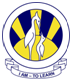 NORTH NAZIMABAD BOYS CAMPUSClass: 7	Subject: MathPractice WorksheetName:____________________________________ 	            Sec: _______ 		Date: ________________ Q.1 Round off the following numbers according to the number of decimal placesgiven in the bracket: a) 1.53821 (2) ______________b) 3.42151 (3) ______________c) 0.6887 (2) ______________d) 5.8842 (1) _______________e) 0.0052 (4) _______________Q.2 Express the following numbers correct to the number of significant figuresindicated in the bracket: a) 4.0672 (2) _____________b) 18.08 (3) ______________c) 1.48356 (4) ____________Q.3 Express 0.08294 correct to three decimal places and state the number ofsignificant figures in the result. _____________________________________________________________________________________________________________________________________________________________________________________________________________________________Q.4 Estimate the value of  and choose the closest answer. (a) 6(b) 60(c) 600(d) 6000Q.5 Consider the pattern: 1=1²1+3=2²1+3+5=3²1+3+5+7=4²⁞1+3+5+… +(2k-1) = 100(a) Write down the 9th line of the pattern.______________________________________________________________________________________________________________________________________________________(b) Find the value of k.____________________________________________________________________________________________________________________________________________________________________________________________________________________________________________________________________________________________________________________Q6. (i) How many days are there in: a) 5 weeks?____________________________________________________________________________________________________________________________________________________________b) n weeks?______________________________________________________________________(ii) A girl is now z yrs old. How old will she be:(a) 5 yrs later?____________________________________________________________________________________________________________________________________________________________(b) t yrs later?____________________________________________________________________________________________________________________________________________________________